ModelZona 2022The Phoenix, AZ Craig Hewitt Chapter of the IPMS/USA invites you for a day of fun (and a little Model Contest) at Red Mountain Community Church 6101 East Virginia Street Mesa, Arizona 85215 (North east corner of Loop 202 and N. Recker Road) - Saturday November 5th 2022, 09:00 AM to 4:00 PM.                             OPEN TO ALL MODELERS40+ CATEGORIESSEMINARSMAKE & TAKEVENDOR TABLESSPECIAL THEME AWARDS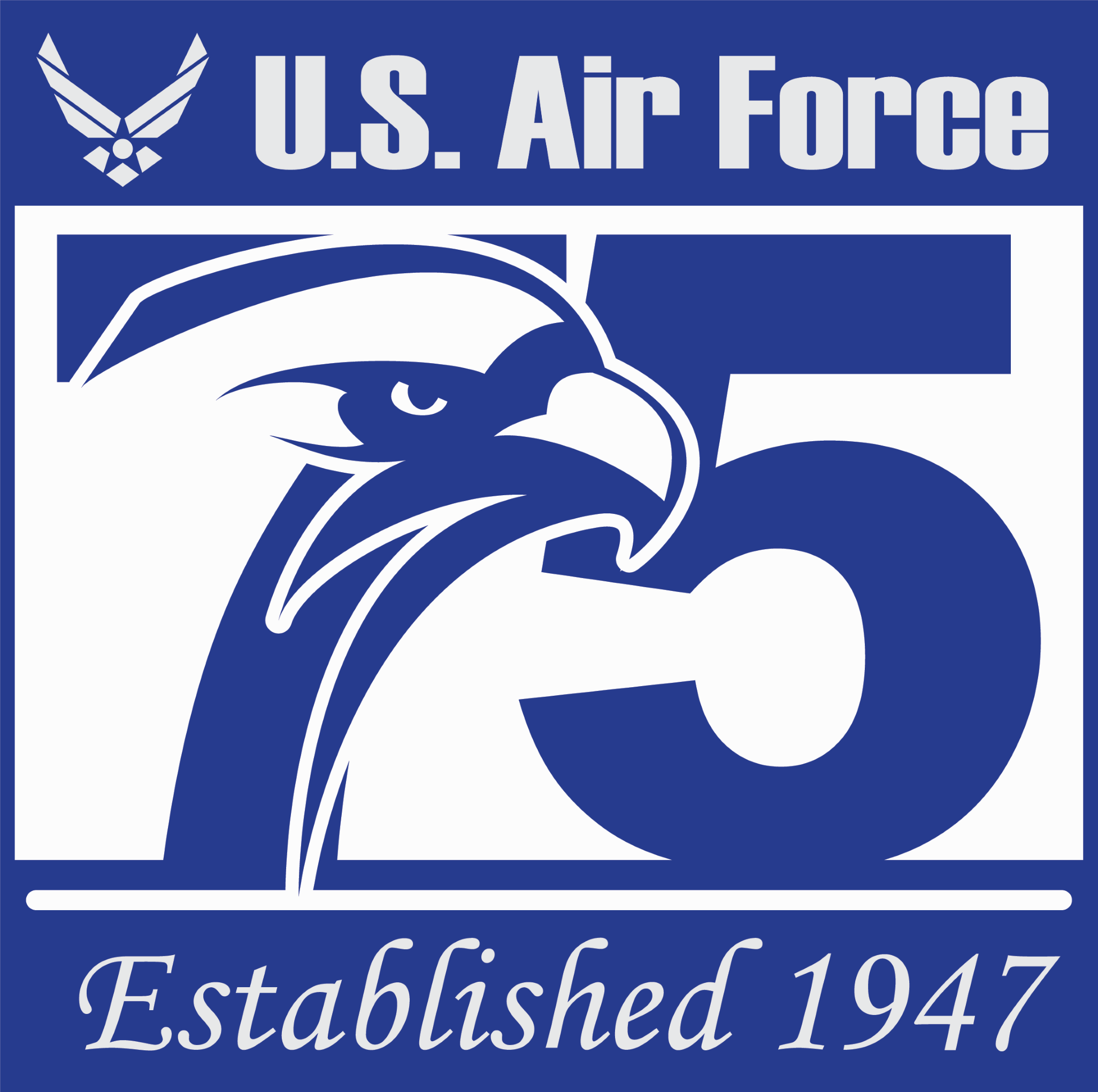               75 Years 1947-2022  -           BEST UNITED STATES           AIR FORCE SUBJECT 80 Years  -  BEST 1942 PACIFIC WAR SUBJECTBEST F4U CORSAIRRALEIGH WILLIAMS Craftsmanship AwardVisit our website for more info: